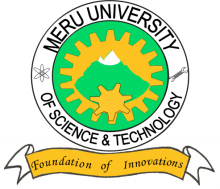 MERU UNIVERSITY OF SCIENCE AND TECHNOLOGYP.O. Box 972-60200 – Meru-Kenya.Tel: 020-2069349, 061-2309217. 064-30320 Cell phone: +254 712524293, +254 789151411Fax: 064-30321Website: www.must.ac.ke  Email: info@must.ac.keUniversity Examinations 2014/2015THIRD YEAR, SPECIAL /SUPPLEMENTARY EXAMINATION FOR BACHELOR OF SCIENCE IN PUBLIC HEALTHHPP 3405: CONSERVANCYDATE: OCTOBER, 2015							TIME: HOURSINSTRUCTIONS:  Answer questions one question and any other two questions QUESTION ONE – (30 MARKS)State five diseases that can be transmitted to human beings through improper handling and disposal of human excreta.							(5 Marks)Explain the importance/ reasons for appropriate disposal of human excreta.	(5 Marks)Explain the general difficulties associated with design & construction of pit latrines.(6 Marks) State one semi-dry conservancy system and briefly explain its operation mechanisms.											(8 Marks)In response to disaster / emergencies, prevention of indiscriminate open defecation and containing wastes is critical to reduce disease transmission. Highlight any two methods that you will advocate for as a sanitation solution in such an emergency response setting.													(6 Marks)QUESTION TWO – (20 MARKS)Lack of adequate and appropriate sanitation and hygiene access can be a chronic public health challenge contributing to disease transmission in low and medium income countries. This situation is particularly made worse during environmental disasters and public health emergencies. As a public health worker you have been called upon to give a health talk on appropriate recommendations on appropriate excreta disposal methods during such emergencies. Discuss the recommendations you will give.						(20 Marks)QUESITON THREE – (20 MARKS)Although it is usually best to provide large deep pits for a V.I.P  latrine, this may not be possible where rock and ground water lie within one or two meters of the ground surface. A variation of a V.I.P latrine suitable for such situations has two shallow pits side by side under a single superstructure and is referred to as ventilated double pit latrine. Discuss the operation of a ventilated double pit latrine.								(20 Marks)QUESTION FOUR – (20 MARKS)With an aid of a neat sketch, discuss the operation of a pour flash toilet and also explain its advantages and disadvantages.							(20 Marks)